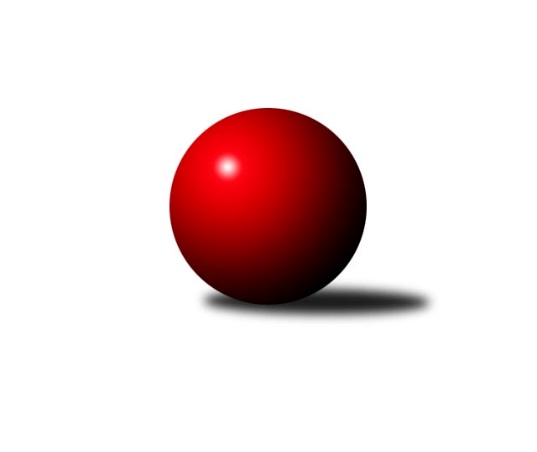 Č.4Ročník 2022/2023	11.5.2024 Středočeský krajský přebor II. třídy 2022/2023Statistika 4. kolaTabulka družstev:		družstvo	záp	výh	rem	proh	skore	sety	průměr	body	plné	dorážka	chyby	1.	TJ Sokol Červené Pečky	4	3	0	1	16.0 : 8.0 	(17.5 : 14.5)	1613	6	1130	484	23.3	2.	TJ Sokol Tehovec B	4	2	1	1	15.5 : 8.5 	(20.5 : 11.5)	1607	5	1135	473	39.5	3.	KK Vlašim C	4	2	1	1	15.0 : 9.0 	(18.0 : 14.0)	1561	5	1111	450	41.5	4.	TJ Sokol Kostelec nad Černými lesy B	4	2	0	2	11.0 : 13.0 	(15.0 : 17.0)	1567	4	1116	451	39.8	5.	TJ Sokol Kostelec nad Černými lesy C	4	2	0	2	9.0 : 15.0 	(10.5 : 21.5)	1503	4	1071	432	47.8	6.	TJ Sokol Brandýs nad Labem B	4	0	0	4	5.5 : 18.5 	(14.5 : 17.5)	1528	0	1106	422	49Tabulka doma:		družstvo	záp	výh	rem	proh	skore	sety	průměr	body	maximum	minimum	1.	TJ Sokol Červené Pečky	3	3	0	0	14.0 : 4.0 	(14.5 : 9.5)	1656	6	1698	1595	2.	KK Vlašim C	3	2	1	0	14.0 : 4.0 	(15.5 : 8.5)	1640	5	1684	1586	3.	TJ Sokol Tehovec B	2	2	0	0	10.5 : 1.5 	(11.0 : 5.0)	1604	4	1656	1552	4.	TJ Sokol Kostelec nad Černými lesy B	2	2	0	0	9.0 : 3.0 	(9.0 : 7.0)	1624	4	1650	1597	5.	TJ Sokol Kostelec nad Černými lesy C	1	1	0	0	5.0 : 1.0 	(5.0 : 3.0)	1619	2	1619	1619	6.	TJ Sokol Brandýs nad Labem B	1	0	0	1	2.0 : 4.0 	(4.0 : 4.0)	1487	0	1487	1487Tabulka venku:		družstvo	záp	výh	rem	proh	skore	sety	průměr	body	maximum	minimum	1.	TJ Sokol Kostelec nad Černými lesy C	3	1	0	2	4.0 : 14.0 	(5.5 : 18.5)	1464	2	1495	1417	2.	TJ Sokol Tehovec B	2	0	1	1	5.0 : 7.0 	(9.5 : 6.5)	1609	1	1641	1577	3.	TJ Sokol Červené Pečky	1	0	0	1	2.0 : 4.0 	(3.0 : 5.0)	1571	0	1571	1571	4.	KK Vlašim C	1	0	0	1	1.0 : 5.0 	(2.5 : 5.5)	1481	0	1481	1481	5.	TJ Sokol Kostelec nad Černými lesy B	2	0	0	2	2.0 : 10.0 	(6.0 : 10.0)	1564	0	1613	1514	6.	TJ Sokol Brandýs nad Labem B	3	0	0	3	3.5 : 14.5 	(10.5 : 13.5)	1542	0	1577	1503Tabulka podzimní části:		družstvo	záp	výh	rem	proh	skore	sety	průměr	body	doma	venku	1.	TJ Sokol Červené Pečky	4	3	0	1	16.0 : 8.0 	(17.5 : 14.5)	1613	6 	3 	0 	0 	0 	0 	1	2.	TJ Sokol Tehovec B	4	2	1	1	15.5 : 8.5 	(20.5 : 11.5)	1607	5 	2 	0 	0 	0 	1 	1	3.	KK Vlašim C	4	2	1	1	15.0 : 9.0 	(18.0 : 14.0)	1561	5 	2 	1 	0 	0 	0 	1	4.	TJ Sokol Kostelec nad Černými lesy B	4	2	0	2	11.0 : 13.0 	(15.0 : 17.0)	1567	4 	2 	0 	0 	0 	0 	2	5.	TJ Sokol Kostelec nad Černými lesy C	4	2	0	2	9.0 : 15.0 	(10.5 : 21.5)	1503	4 	1 	0 	0 	1 	0 	2	6.	TJ Sokol Brandýs nad Labem B	4	0	0	4	5.5 : 18.5 	(14.5 : 17.5)	1528	0 	0 	0 	1 	0 	0 	3Tabulka jarní části:		družstvo	záp	výh	rem	proh	skore	sety	průměr	body	doma	venku	1.	TJ Sokol Červené Pečky	0	0	0	0	0.0 : 0.0 	(0.0 : 0.0)	0	0 	0 	0 	0 	0 	0 	0 	2.	KK Vlašim C	0	0	0	0	0.0 : 0.0 	(0.0 : 0.0)	0	0 	0 	0 	0 	0 	0 	0 	3.	TJ Sokol Kostelec nad Černými lesy B	0	0	0	0	0.0 : 0.0 	(0.0 : 0.0)	0	0 	0 	0 	0 	0 	0 	0 	4.	TJ Sokol Kostelec nad Černými lesy C	0	0	0	0	0.0 : 0.0 	(0.0 : 0.0)	0	0 	0 	0 	0 	0 	0 	0 	5.	TJ Sokol Brandýs nad Labem B	0	0	0	0	0.0 : 0.0 	(0.0 : 0.0)	0	0 	0 	0 	0 	0 	0 	0 	6.	TJ Sokol Tehovec B	0	0	0	0	0.0 : 0.0 	(0.0 : 0.0)	0	0 	0 	0 	0 	0 	0 	0 Zisk bodů pro družstvo:		jméno hráče	družstvo	body	zápasy	v %	dílčí body	sety	v %	1.	Jan Cukr 	TJ Sokol Tehovec B 	3	/	3	(100%)	5	/	6	(83%)	2.	Adéla Čákorová 	TJ Sokol Tehovec B 	3	/	3	(100%)	5	/	6	(83%)	3.	Pavel Kořínek 	TJ Sokol Červené Pečky 	3	/	3	(100%)	4.5	/	6	(75%)	4.	Jakub Hlava 	TJ Sokol Kostelec nad Černými lesy B 	3	/	4	(75%)	7	/	8	(88%)	5.	Jan Urban 	KK Vlašim C 	3	/	4	(75%)	6.5	/	8	(81%)	6.	Jaroslav Novák 	TJ Sokol Kostelec nad Černými lesy B 	3	/	4	(75%)	5	/	8	(63%)	7.	Pavel Vykouk 	KK Vlašim C 	2	/	2	(100%)	4	/	4	(100%)	8.	Jan Volhejn 	TJ Sokol Tehovec B 	2	/	2	(100%)	3.5	/	4	(88%)	9.	Pavel Hietenbal 	TJ Sokol Červené Pečky 	2	/	3	(67%)	5	/	6	(83%)	10.	Pavel Holec 	TJ Sokol Brandýs nad Labem B 	2	/	3	(67%)	5	/	6	(83%)	11.	Lukáš Kotek 	TJ Sokol Brandýs nad Labem B 	2	/	3	(67%)	4.5	/	6	(75%)	12.	Martin Šatava 	TJ Sokol Kostelec nad Černými lesy C 	2	/	3	(67%)	4	/	6	(67%)	13.	Marie Váňová 	KK Vlašim C 	2	/	3	(67%)	3	/	6	(50%)	14.	Tomáš Bílek 	TJ Sokol Tehovec B 	2	/	3	(67%)	3	/	6	(50%)	15.	Jan Platil 	TJ Sokol Kostelec nad Černými lesy C 	2	/	4	(50%)	4	/	8	(50%)	16.	Antonín Smrček 	TJ Sokol Červené Pečky 	2	/	4	(50%)	4	/	8	(50%)	17.	Ladislav Sopr 	TJ Sokol Brandýs nad Labem B 	1	/	1	(100%)	2	/	2	(100%)	18.	Luboš Trna 	KK Vlašim C 	1	/	1	(100%)	1.5	/	2	(75%)	19.	Jiří Plešingr 	TJ Sokol Červené Pečky 	1	/	1	(100%)	1	/	2	(50%)	20.	Jan Kumstát 	TJ Sokol Červené Pečky 	1	/	1	(100%)	1	/	2	(50%)	21.	Radek Vojta 	KK Vlašim C 	1	/	1	(100%)	1	/	2	(50%)	22.	František Zahajský 	TJ Sokol Kostelec nad Černými lesy C 	1	/	2	(50%)	2	/	4	(50%)	23.	Michal Třeštík 	TJ Sokol Kostelec nad Černými lesy B 	1	/	3	(33%)	1	/	6	(17%)	24.	Eliška Anna Cukrová 	TJ Sokol Tehovec B 	1	/	4	(25%)	3	/	8	(38%)	25.	Pavel Schober 	TJ Sokol Brandýs nad Labem B 	0.5	/	4	(13%)	1	/	8	(13%)	26.	Jakub Šarboch 	TJ Sokol Brandýs nad Labem B 	0	/	1	(0%)	1	/	2	(50%)	27.	Jan Novák 	TJ Sokol Kostelec nad Černými lesy B 	0	/	1	(0%)	1	/	2	(50%)	28.	František Pícha 	KK Vlašim C 	0	/	1	(0%)	1	/	2	(50%)	29.	Karel Dvořák 	TJ Sokol Červené Pečky 	0	/	1	(0%)	0.5	/	2	(25%)	30.	Jana Šatavová 	TJ Sokol Kostelec nad Černými lesy C 	0	/	1	(0%)	0	/	2	(0%)	31.	Aleš Vykouk 	KK Vlašim C 	0	/	2	(0%)	1	/	4	(25%)	32.	Tomáš Kužel 	TJ Sokol Kostelec nad Černými lesy B 	0	/	2	(0%)	1	/	4	(25%)	33.	Jiří Štětina 	KK Vlašim C 	0	/	2	(0%)	0	/	4	(0%)	34.	Kamil Rodinger 	TJ Sokol Kostelec nad Černými lesy B 	0	/	2	(0%)	0	/	4	(0%)	35.	Josef Bouma 	TJ Sokol Kostelec nad Černými lesy C 	0	/	2	(0%)	0	/	4	(0%)	36.	Oldřich Nechvátal 	TJ Sokol Brandýs nad Labem B 	0	/	4	(0%)	1	/	8	(13%)	37.	Peter Fajkus 	TJ Sokol Kostelec nad Černými lesy C 	0	/	4	(0%)	0.5	/	8	(6%)Průměry na kuželnách:		kuželna	průměr	plné	dorážka	chyby	výkon na hráče	1.	TJ Sokol Červené Pečky, 1-2	1605	1130	475	34.2	(401.4)	2.	TJ Sokol Kostelec nad Černými lesy, 1-4	1604	1134	469	35.8	(401.1)	3.	Spartak Vlašim, 1-2	1581	1117	464	42.7	(395.4)	4.	TJ Sokol Tehovec, 1-2	1532	1103	428	49.3	(383.0)	5.	Brandýs 1-2, 1-2	1491	1052	439	45.0	(372.8)Nejlepší výkony na kuželnách:TJ Sokol Červené Pečky, 1-2TJ Sokol Červené Pečky	1698	4. kolo	Adéla Čákorová 	TJ Sokol Tehovec B	456	1. koloTJ Sokol Červené Pečky	1674	1. kolo	Antonín Smrček 	TJ Sokol Červené Pečky	452	4. koloTJ Sokol Tehovec B	1641	1. kolo	Lukáš Kotek 	TJ Sokol Brandýs nad Labem B	439	4. koloTJ Sokol Červené Pečky	1595	2. kolo	Pavel Hietenbal 	TJ Sokol Červené Pečky	434	4. koloTJ Sokol Brandýs nad Labem B	1545	4. kolo	Antonín Smrček 	TJ Sokol Červené Pečky	429	1. koloKK Vlašim C	1481	2. kolo	Pavel Kořínek 	TJ Sokol Červené Pečky	425	1. kolo		. kolo	Antonín Smrček 	TJ Sokol Červené Pečky	419	2. kolo		. kolo	Jan Kumstát 	TJ Sokol Červené Pečky	419	1. kolo		. kolo	Jiří Plešingr 	TJ Sokol Červené Pečky	407	4. kolo		. kolo	Karel Dvořák 	TJ Sokol Červené Pečky	405	4. koloTJ Sokol Kostelec nad Černými lesy, 1-4TJ Sokol Kostelec nad Černými lesy B	1650	1. kolo	Jakub Hlava 	TJ Sokol Kostelec nad Černými lesy B	479	3. koloTJ Sokol Kostelec nad Černými lesy C	1619	2. kolo	Jakub Hlava 	TJ Sokol Kostelec nad Černými lesy B	451	1. koloTJ Sokol Kostelec nad Černými lesy B	1613	2. kolo	Jaroslav Novák 	TJ Sokol Kostelec nad Černými lesy B	449	1. koloTJ Sokol Kostelec nad Černými lesy B	1597	3. kolo	Jaroslav Novák 	TJ Sokol Kostelec nad Černými lesy B	435	2. koloTJ Sokol Brandýs nad Labem B	1577	1. kolo	František Zahajský 	TJ Sokol Kostelec nad Černými lesy C	430	2. koloTJ Sokol Červené Pečky	1571	3. kolo	Lukáš Kotek 	TJ Sokol Brandýs nad Labem B	418	1. kolo		. kolo	Jaroslav Novák 	TJ Sokol Kostelec nad Černými lesy B	417	3. kolo		. kolo	Pavel Holec 	TJ Sokol Brandýs nad Labem B	415	1. kolo		. kolo	Jan Platil 	TJ Sokol Kostelec nad Černými lesy C	413	2. kolo		. kolo	Jakub Hlava 	TJ Sokol Kostelec nad Černými lesy B	412	2. koloSpartak Vlašim, 1-2KK Vlašim C	1684	1. kolo	Jan Cukr 	TJ Sokol Tehovec B	469	3. koloKK Vlašim C	1650	4. kolo	František Pícha 	KK Vlašim C	461	3. koloKK Vlašim C	1586	3. kolo	Jan Urban 	KK Vlašim C	455	1. koloTJ Sokol Tehovec B	1577	3. kolo	Jan Urban 	KK Vlašim C	447	3. koloTJ Sokol Kostelec nad Černými lesy B	1514	4. kolo	Pavel Vykouk 	KK Vlašim C	434	4. koloTJ Sokol Kostelec nad Černými lesy C	1479	1. kolo	Jakub Hlava 	TJ Sokol Kostelec nad Černými lesy B	433	4. kolo		. kolo	Jan Urban 	KK Vlašim C	430	4. kolo		. kolo	Luboš Trna 	KK Vlašim C	418	1. kolo		. kolo	Jan Volhejn 	TJ Sokol Tehovec B	416	3. kolo		. kolo	Pavel Vykouk 	KK Vlašim C	413	1. koloTJ Sokol Tehovec, 1-2TJ Sokol Tehovec B	1656	4. kolo	Jan Cukr 	TJ Sokol Tehovec B	473	4. koloTJ Sokol Tehovec B	1552	2. kolo	Adéla Čákorová 	TJ Sokol Tehovec B	438	2. koloTJ Sokol Brandýs nad Labem B	1503	2. kolo	Adéla Čákorová 	TJ Sokol Tehovec B	423	4. koloTJ Sokol Kostelec nad Černými lesy C	1417	4. kolo	Lukáš Kotek 	TJ Sokol Brandýs nad Labem B	408	2. kolo		. kolo	Pavel Holec 	TJ Sokol Brandýs nad Labem B	401	2. kolo		. kolo	Jan Cukr 	TJ Sokol Tehovec B	394	2. kolo		. kolo	Peter Fajkus 	TJ Sokol Kostelec nad Černými lesy C	394	4. kolo		. kolo	Eliška Anna Cukrová 	TJ Sokol Tehovec B	381	4. kolo		. kolo	Tomáš Bílek 	TJ Sokol Tehovec B	379	4. kolo		. kolo	Radek Hrubý 	TJ Sokol Tehovec B	373	2. koloBrandýs 1-2, 1-2TJ Sokol Kostelec nad Černými lesy C	1495	3. kolo	Martin Šatava 	TJ Sokol Kostelec nad Černými lesy C	410	3. koloTJ Sokol Brandýs nad Labem B	1487	3. kolo	Ladislav Sopr 	TJ Sokol Brandýs nad Labem B	408	3. kolo		. kolo	Pavel Holec 	TJ Sokol Brandýs nad Labem B	389	3. kolo		. kolo	Jan Platil 	TJ Sokol Kostelec nad Černými lesy C	375	3. kolo		. kolo	Peter Fajkus 	TJ Sokol Kostelec nad Černými lesy C	356	3. kolo		. kolo	František Zahajský 	TJ Sokol Kostelec nad Černými lesy C	354	3. kolo		. kolo	Oldřich Nechvátal 	TJ Sokol Brandýs nad Labem B	349	3. kolo		. kolo	Pavel Schober 	TJ Sokol Brandýs nad Labem B	341	3. koloČetnost výsledků:	6.0 : 0.0	2x	5.0 : 1.0	5x	4.5 : 1.5	1x	4.0 : 2.0	2x	3.0 : 3.0	1x	2.0 : 4.0	1x